Answer sheet Module: Uncertainty quantification (UQ) for structural modelsRequired result(2)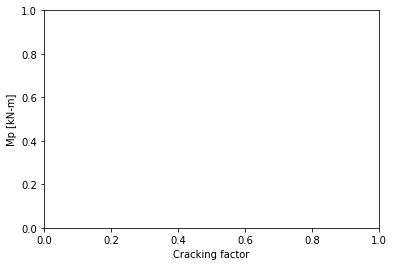 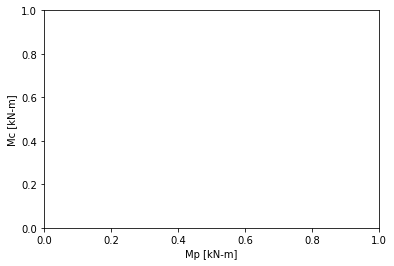 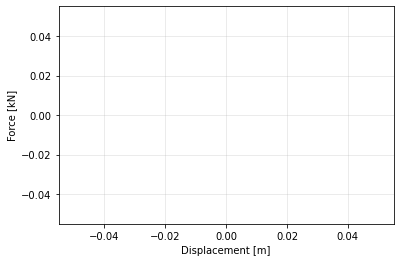 Comment on the differences between the calibrated parameters that you obtained (considering axial load) and those presented during the lecture (ignoring axial load). What are the major differences? Why?(3)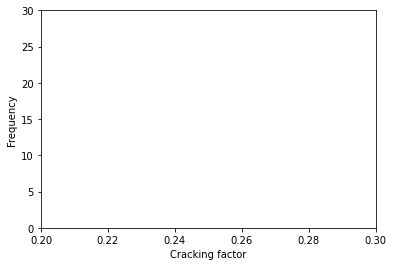 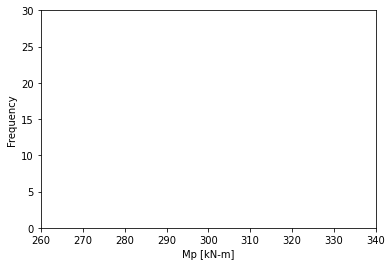 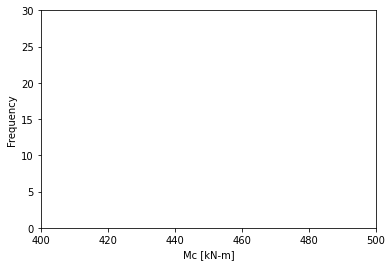 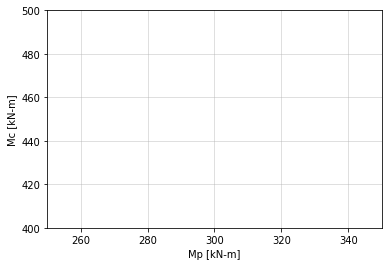 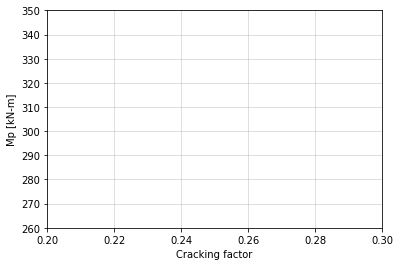 Do the observed relationships make sense to you? Why?